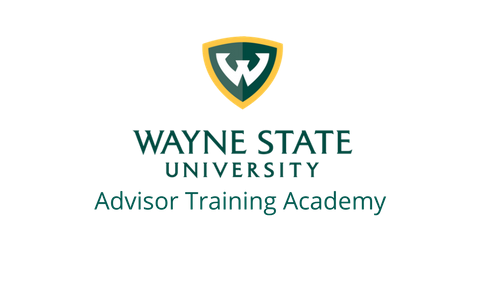 ATA Advising Fellow Supervisor Approval Form
The Advising Fellows initiative is sponsored by the Advisor Training Academy to create advanced opportunities for professional development for experienced academic advising staff. This program has been designed to enhance advisor leadership, technical and project management skills, and to provide another avenue of service for experienced academic advising staff. For supervisors that want to support the professional development of their academic advising staff, the WSU Advising Fellows program is a no-cost opportunity that can have a positive impact on an advisor’s professional record and the WSU community. Supervisors are asked to review the fellows program requirements and approve their advisor’s participation in the program. 
Time Commitment:  Advising Fellows will apply for a specific project to complete for a given term (1 or 2 semesters) and will be supervised by Kate Bernas, Associate Director, Advisor Training Academy.  The time commitment for an advising fellow is outlined below: 
10-15 hours per month, depending on the project selected Attend monthly cohort meetings  Facilitate or co-facilitate one Advising Circle program during your Fellow term(s) Complete an Advising Fellows program evaluation I approve of ___________________________ participating in the Advising Fellows Program:  
______________________________________________________________________________Signature of Chair/Asst. or Assoc. Dean/Supervisor  
If you have any questions or concerns, please reach out to Kate Bernas at ab9599@wayne.edu 